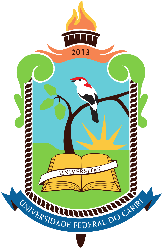 MINISTÉRIO DA EDUCAÇÃOUNIVERSIDADE FEDERAL DO CARIRIPRÓ-REITORIA DE PESQUISA, PÓS-GRADUAÇÃO E INOVAÇÃOEDITAL Nº 04/2022/PRPI – CHAMADA PIICT/CNPq, FUNCAP E UFCAAtualização da Distribuição de bolsas UFCA, FUNCAP e CNPqObservações:Para recebimento das bolsas FUNCAP, a conta corrente deve ser obrigatoriamente do BANCO BRADESCO ou NEXT. Deve-se ter atenção para informar o dígito verificador da agência bancária. Essa informação consta no cartão, no contrato de abertura da conta ou pode ser solicitada diretamente ao banco.Para recebimento das bolsas CNPq, a conta corrente deve ser obrigatoriamente do BANCO DO BRASIL. Deve-se ter atenção para informar o dígito verificador da agência bancária. Essa informação consta no cartão, no contrato de abertura da conta ou pode ser solicitada diretamente ao banco.No ato da indicação, o(a) orientador(a) deve ter atenção com a indicação da agência de fomento correta.Todos os(as) alunos(as) devem estar com o Currículo Lattes atualizado. Juazeiro do Norte, 11 de outubro de 2022.(original assinado)LAURA HÉVILA INOCENCIO LEITEPRÓ-REITORA DE PESQUISA, PÓS-GRADUAÇÃO E INOVAÇÃOPIBICPIBICPIBICPIBICPIBICPIBICPIBICid projetoProponenteTítuloUAPontuação lattesBolsas solicitadaBolsas concedidas768SAMI JORGE MICHEREFFDiversidade fisiológica e patogênica de isolados de Macrophomina phaseolina e Rhizoctonia solani causadores de doenças radiculares em feijão-caupi no Cariri cearenseCCAB511,721-UFCA1-CNPq808FRANCISCO ROBERTO DE AZEVEDONutrição biológica em leguminosas para indução de resistência às pragas e conservação dos inimigos naturaisCCAB285,621-UFCA1-CNPq761CLAUDENER SOUZA TEIXEIRABases Moleculares da Interação Lectina-Aminoglicosídeos e Avaliação da Modulação Antibiótica de Lectinas VegetaisCCAB270,521-UFCA1-CNPq765KAMILA CÂMARA CORREIAFUNGOS E MICOTOXINAS ASSOCIADOS A FRUTOS COMERCIALIZADOS NO NORDESTE BRASILEIROCCAB265,421-UFCA1-FUNCAP742CARLOS WAGNER OLIVEIRAMODELAGEM DA PRODUTIVIDADE DA ÁGUA NO SUL CEARENSE COM MUDANÇAS DE USO DA TERRACCAB227,321-UFCA793ANA CÉLIA MAIA MEIRELESEstimativa do IAF sazonal na Floresta Nacional do Araripe - FLONA usando sensoriamento remoto,CCAB172,821-UFCA668CLAUDIA ARAÚJO MARCOEficácia de compostos orgânicos a base de tabaco de cigarros e cascas de pequi aplicados à produção de espécies hortícolasCCAB145,521-UFCA830FRANCISCO NASCIMENTO PEREIRA JUNIORPurificação e Caracterização de Proteínas Bioativas de Plantas Encontradas na Região da Chapada do AraripeCCAB119,521-UFCA766JORGE ANDRÉ MATIAS MARTINSCaracterização do perfil eletroforético de proteínas do plasma seminal de coelhos da raça Nova Zelândia e associações com parâmetros espermáticosCCAB98,321-FUNCAP827SEBASTIÃO CAVALCANTE DE SOUSAUSO DO PÓ DE ROCHA DA PEDRA CARIRI EM SISTEMAS AGROFLORESTAIS NO SEMIÁRIDO NORDESTINOCCAB40,221-FUNCAP779MARIA CLEIDE RODRIGUES BERNARDINOBiblioteca pública cearense e as estratégias para a implementação da Agenda 2030CCSA319,221-UFCA1-CNPq748JONATHAS LUIZ CARVALHO SILVAPÓS-VERDADE, DESINFORMAÇÃO E FAKE NEWS: FUNDAMENTAÇÕES TEÓRICO-CONCEITUAIS E APLICADASCCSA244,521-UFCA1-CNPq664MARCUS VINICIUS DE OLIVEIRA BRASILAnálise da influência da inovação e da responsabilidade socioambiental para o Empreendedorismo Sustentável no Setor Industrial Carirense,CCSA191,921-UFCA1-CNPq811DIEGO COELHO DO NASCIMENTOPLANEJAMENTO URBANO E TERRITORIAL EM JUAZEIRO DO NORTE – CE: REPERCUSSÕES E INTER-RELAÇÕES NA REGIÃO METROPOLITANA DO CARIRICCSA171,321-UFCA1-CNPq723IVES ROMERO TAVARES DO NASCIMENTOConsolidação da experiência das novíssimas universidades federais brasileiras enquanto estratégias de desenvolvimento territorialCCSA153,011-UFCA762ELIAS PEREIRA LOPES JÚNIORInovação em Programas de Pós-Graduação no estado do Ceará: um estudo sobre a relação entre recursos investidos e a Capacidade Inovativas das Redes de Cooperação CientíficasCCSA142,321-UFCA1-CNPq817EDUARDO VIVIAN DA CUNHAA Gestão Social em Povos Indígenas: diálogos com Povos do Nordeste do Brasil (período 2022-2023)CCSA109,021-UFCA1-CNPq729MILTON JARBAS RODRIGUES CHAGASDesempenho dos municípios cearenses em tempo de pandemia: Análise das eficiências gerencial e clínica de 2020 a 2022,CCSA104,721-UFCA1-FUNCAP695WENDELL DE FREITAS BARBOSAMarcas da violência letal no Cariri: Um estudo sobre os crimes violentos letais intencionais na Região do CaririCCSA103,021-UFCA1-FUNCAP822FRANCISCO RANIERE MOREIRA DA SILVAÍndices de Boa Governança e Coesão Social em Áreas e Regiões Metropolitanas (AM/RM) de Portugal e Brasil: O caso da AM de Lisboa (Portugal) e das RMs do Cariri e Fortaleza (Brasil)CCSA96,521-UFCA849DENYSSON AXEL RIBEIRO MOTARepresentação e Recuperação de Informação em Acervos Digitais nos Contextos da Web Semântica e Web PragmáticaCCSA95,521-UFCA674POLLIANA DE LUNA NUNES BARRETOPráticas inovadoras de gestão com aporte da Sustentabilidade e Tecnologias na jurisdição cível brasileira,CCSA84,611-UFCA890FRANCISCO GERMANO CARVALHO LUCIOPobreza Digital no Estado do CearáCCSA80,011-UFCA806DAVID VERNON VIEIRABibliotecas Universitárias Brasileiras em Casa: o uso das plataformas de redes sociais durante a pandemia de Covid 19 para disponibilizar produtos e serviços digitais,CCSA77,921-UFCA877JESUÍNA MARIA PEREIRA FERREIRAArtesanato na Região do Cariri hoje: políticas públicas, gestão de pessoas e condição artesãCCSA74,921-FUNCAP758PAULO HENRIQUE LEALAnálise da governança corporativa e desempenho de empresas da B3 em períodos antes e durante a pandemia de Covid-19CCSA73,721-FUNCAP845ELIENY DO NASCIMENTO SILVAA EXTENSÃO BIBLIOTECONÔMICA NO BRASILCCSA46,121-FUNCAP839GEOVANI DE OLIVEIRA TAVARESPré-incubação em empreendedorismo a partir da territorialização das Comunidades Quilombolas do Cariri Cearense: o caso Serra dos Mulatos, em Jardim/CECCSA13,021-FUNCAP792THIAGO MIELLE BRITO FERREIRA OLIVEIRANanocompósitos de celulose e óxidos metálicos com aplicação para (bios)sensores fotoeletroquímicosCCT256,821-UFCA1-CNPq814FRANCISCO JOSÉ DE PAULA FILHOBiogeoquímica de metais traço em estuário sob clima semiárido: monitoramento das mudanças ambientais no Delta do rio Parnaíba,CCT201,021-UFCA1-CNPq850CELME TORRES FERREIRA DA COSTAESTATÍSTICA MULTIVARIADA APLICADA À ANÁLISE DE QUALIDADE DA ÁGUA EM DIFERENTES AMBIENTES DE MICROBACIAS HIDROGRÁFICASCCT164,221-UFCA1-CNPq721MARIA GORETHE DE SOUSA LIMA BRITOESTUDO NUMÉRICO TRIDIMENSIONAL DA FLUIDODINÂMICA DE REATORES UASB OPERANDO
COM ELEVADAS FRAÇÕES VOLUMÉTRICAS DE BIOGÁSCCT143,121-UFCA1-CNPq733CARLOS VINÍCIUS GOMES COSTA LIMAAlgoritmos e Complexidade de Problemas de Infecção e Edição de GrafosCCT126,421-UFCA1-CNPq756ANA PATRICIA NUNES BANDEIRAESTUDO DE ÁREAS DEGRADADAS POR EROSÕES/DESLIZAMENTOS NA REGIÃO METROPOLITANA DO CARIRI CEARENSECCT107,421-UFCA1-CNPq662JOB SARAIVA FURTADO NETOBuracos de minhoca em teorias modificadas da gravidadeCCT97,321-UFCA1-CNPq736LEANDRO MARQUES CORREIAADSORÇÃO DE CAFEÍNA EM CARVÃO ATIVADO MODIFICADO OBTIDO A PARTIR DE CAROÇOS DE ACAÍCCT97,221-UFCA1-FUNCAP846PAULO ROBERTO LACERDA TAVARESUso do Método Iterativo do Gradiente Hidráulico para calibração da condutividade hidráulica de aquíferos sedimentaresCCT86,521-UFCA1-FUNCAP740MARIA ISABEL BRASILEIRO RODRIGUESDESENVOLVIMENTO DE MASSAS PARA O VIDRADO, COM ADIÇÃO DE ALUMINA, PARA CERÂMICAS DE REVESTIMENTOCCT79,821-UFCA1-FUNCAP880EDVÂNIA TRAJANO TEÓFILOFortalecimento da Nanotecnologia Regional Através do Desenvolvimento de Diferentes Nanofibras via SBSCCT65,921-UFCA1-FUNCAP837ALLANA KELLEN LIMA SANTOS PEREIRADefensivos naturais como forma de mitigar o impacto ambiental causado pelos agrotóxicos,CCT61,221-UFCA665HILLANE MIRELLE LOPES FERREIRA DE LIMA OLIVEIRAEfeito do envelhecimento a 475°C na resistência a corrosão do aço inoxidável duplex UNS S31803 fabricado via metalurgia do pó,CCT56,421-UFCA843JOÃO BARBOSA DE SOUZA NETOESTUDO DO COMPORTAMENTO DE SOLOS
EXPANSIVOS DA REGIÃO DO CARIRI-CECCT55,121-UFCA696THIAGO BESSA PONTESEDUCAÇÃO&EFICÁCIA – UM ESTUDO SOBRE A PERCEPÇÃO DA EFICÁCIA COLETIVA E INDIVIDUAL DO PROFESSOR,CCT49,521-UFCA773FRANCISCO ALIXANDRE AVILA RODRIGUESInfluência da estimação dos parâmetros da distribuição Gi0 no processamento de imagens SARCCT42,511-UFCA876LUIS HENRIQUE BUSTAMANTE DE MORAISMétodos formais da Lógica aplicados em Complexidade ParametrizadaCCT24,621-UFCA866AMANDA BEZERRA DE SOUSATratamento de lixiviado de Aterro Sanitário em região semiárida utilizando Moringa oleífera LamCCT20,511-FUNCAP786CARLOS MARLEY DE SOUZA JUNIORInfluência do Trabalho a Frio nas Propriedades Mecânicas e de Corrosão de juntas soldadas do Aço AISI 304CCT18,021-FUNCAP686STEVE DA SILVA VICENTIMSobre anéis e corpos,CCT16,511-FUNCAP*825RAFAEL PERAZZO BARBOSA MOTADETECÇÃO DE REQUISICÕES SUSPEITAS EM LOGS DE ACESSO WEB UTILIZANDO TÉCNICAS DE APRENDIZADO DE MÁQUINA SUPERVISIONADOCCT12,511-FUNCAP774GISLENE FARIAS DE OLIVEIRAAvaliação dos transtornos alimentares na pandemia da covid-19: Uma revisão sistemática com meta-análiseFAMED710,511-UFCA873MODESTO LEITE ROLIM NETOANÁLISE DA PERCEPÇÃO CIENTÍFICA E EDUCAÇÃO EM CIÊNCIAS DA NATUREZA DURANTE O ENSINO FUNDAMENTAL: UMA PESQUISA-AÇÃO CRÍTICO E COLABORATIVAFAMED609,921-UFCA**1-CNPq**746CLAUDIO GLEIDISTON LIMA DA SILVAAnálise epidemiológica da endemia de Arboviroses (dengue, zika e chikungunya) no Brasil no período de
2022-2023,FAMED202,421-UFCA1-CNPq791MARIA ROSILENE CANDIDO MOREIRAEstudos sobre estilo de vida, qualidade do sono e uso de telas por estudantes universitáriosFAMED200,421-UFCA1-CNPq778ESTELITA LIMA CÂNDIDOPanorama histórico e epidemiológico da chikungunya no estado do CearáFAMED186,911-UFCA687HEBERTY DI TARSO FERNANDES FACUNDOUso de Derivados da Glibenclamida  na proteção contra miocardite séptica induzida por Lipopolisacarideos (LPS)FAMED149,821-UFCA1-FUNCAP863MILENA SILVA COSTAHistórico social e de saúde de doadoras do Banco de Leite Humano e os significados atribuídos sobre a doação,FAMED119,121-UFCA1-CNPq763MARCOS ANTONIO PEREIRA DE LIMARastreamento do Vírus de Epstein-Barr (EBV) em casos de Carcinoma de Colo UterinoFAMED84,521-UFCA1-UFCA738CRISTIANE MARINHO UCHÔA LOPESBiofabricação – Um estudo sobre Anatomia e Fabricação digital,FAMED35,611-FUNCAP862EMMANUELA QUENTAL CALLOU SÁO impacto da pandemia da Covid-19 na prevalência de obesidade em crianças e adolescentes no município de Barbalha,FAMED16,421-FUNCAP842FRANCIONE CHARAPA ALVESInterseccionalidade e acesso ao ensino Superior: marcadores de diferença de estudantes do Instituto de Formação de Educadores da Universidade Federal do Cariri,IFE241,221-UFCA1-CNPq852SAMUEL CARDOZO RIBEIROComunidade de helmintos em lagartos da mata úmida da Chapada do Araripe, Nordeste, BrasilIFE197,221-UFCA1-CNPq685JACQUELINE COSMO ANDRADE PINHEIROAVALIAÇÃO DA CITOTOXICIDADE E ATIVIDADE ANTIPROMASTIGOTA E ANTIEPIMASTIGOTA DOS EXTRATOS HIDROETANÓLICOS DE Sarcomphalus joazeiro (Mart,) HauenschildIFE192,821-UFCA1-CNPq692PAULO GONÇALO FARIAS GONÇALVESAprendizagem de habilidades gerais e tecnologias digitais: contribuições para a formação de professores de Ciências Naturais e Matemática no contexto de (pós)pandemiaIFE123,721-UFCA1-CNPq854KARINE PINHEIRO DE SOUZAPráticas sociais com as tecnologias digitais para Coempreender na Educação Aberta,IFE102,321-UFCA1-CNPq859TATIANA SANTOS ANDRADEUm Rio tinha contado: articulações entre ciência, literatura e conhecimentos locais,IFE84,521-UFCA1-CNPq789ROCHELANDE FELIPE RODRIGUESSABERES DOCENTES E TECNOLOGIAS DIGITAIS NO ENSINO DE MATEMÁTICA: Desenvolvimento de um Modelo Epistemológico de Referência,IFE81,521-UFCA1-FUNCAP688REGINALDO FERREIRA DOMINGOSImplementação da Lei 10,639/2003 nas escolas públicas do Ensino Fundamental na microrregião Brejosantense - CEIFE78,721-UFCA1-FUNCAP666LAURA HÉVILA INOCENCIO LEITEAvaliação do efeito antinociceptivo orofacial da lectina manose específica das sementes de Dolichos lablab,  em zebrafishIFE70,621-UFCA795MARIA IRACEMA PINHO DE SOUSACOINVESTIGAÇÃO CIENTÍFICA ATRAVÉS DE TECNOLOGIAS DIGITAIS COM ESTUDANTES DE LICENCIATURA EM PEDAGOGIAIFE65,311-UFCA870LETICIA CAETANO DA SILVAPROGRAMA DE MONITORAMENTO E ESTUDO DE MATERIAL PARTICULADO INALÁVEL (MP10) NO CARIRI CEARENSEIFE52,221-UFCA776FRANCINEIDE AMORIM COSTA SANTOSO sequestro de CO2 na região do Cariri Cearense:  Análise do papel da vegetação e transposição de resultados para a Educação BásicaIFE52,021-UFCA693GERCILENE OLIVEIRA DE LIMAA Brinquedoteca como Espaço de Formação Inicial de Professores do Curso de Pedagogia do IFE/UFCA,IFE43,521-UFCA750MARCUS VENICIO DA SILVA FERNANDESSíntese e Caracterização de Materiais GeopoliméricosIFE42,811-UFCA888WANESSA NEPOMUCENO FERREIRAEfeito alelopático das folhas de espécies nativas da Caatinga na germinação e crescimento inicial de plântulas de Zea mays L,, Phaseolus vulgaris L, e Ricinus communis L,IFE41,611-UFCA823RODRIGO LACERDA CARVALHODesenvolvimento profissional de professores de Matemática com Suporte das Tecnologias DigitaisIFE40,311-FUNCAP828THARCÍSYO SÁ E SOUSA DUARTEInvestigando a evolução das estrelas análogas e gemêas solares a partir da composição química, atividade cromosférica e rotaçãoIFE38,011-FUNCAP867RAIMUNDO NONATO COSTA FERREIRAMétodos não químicos para o controle de Aedes aegyptiIFE29,911-FUNCAP879WILLIAN FERNANDO DOMINGUES VILELADiálogos epistêmicos: um estudo de casoIFE27,411-FUNCAP719LUIS CELESTINO DE FRANÇA JÚNIORA Morte na BiopolíticaIISCA96,521-UFCA1-CNPq663IVÂNIO LOPES DE AZEVEDO JÚNIORO simbolismo matemático e a objetividade da física em Ernst CassirerIISCA92,921-UFCA1-CNPq722REGIANE LORENZETTI COLLARESEXPERIÊNCIAS TRANSFORMADORAS E A ABORDAGEM DOS ESPAÇOS NO PENSAMENTO DE FOUCAULTIISCA92,121-UFCA1-CNPq780IVAN SATUF REZENDEPlataforma DataJor Cariri: acesso e qualidade da informação pública em municípios do Cariri cearense e sua aplicação no Jornalismo de DadosIISCA90,821-UFCA1-CNPq860RICARDO NOGUEIRA DE CASTRO MONTEIROO Sentido da Festa: significação e ressignificação na permanência de folguedos tradicionais do Cariri e arredoresIISCA90,321-UFCA1-CNPq824MARCELO EDUARDO LEITEImagens de um outro lugar: As fotorreportagens de José Medeiros na O CruzeiroIISCA88,611-UFCA764MARCIO MATTOS ARAGÃO MADEIRAA “poética etnomusicológica” na criação e ensino de música em cursos de graduação: o caso da UFCAIISCA87,521-UFCA1-FUNCAP812ELANE ABREU DE OLIVEIRAImagens límbicas na comunicação: arquivos, ficções e im-possibilidades afrodiaspóricas na fotografiaIISCA76,221-UFCA1-FUNCAP715AMANDA TEIXEIRA DA SILVAPessoas escravizadas e forras nos registros paroquiais do Cariri Colonial (1742-1753)IISCA53,521-UFCA739DEBORAH MACEDO DOS SANTOSFabricação digital de equipamentos de combate à disseminação do Covid-19IISCA49,021-UFCA821LUIZ MANOEL LOPESPESQUISAS   FIOSOFICAS EM SPINOZA, DELEUZE E GUATTARIIISCA44,521-UFCA679FRANCISCO DAS CHAGAS ALEXANDRE NUNES DE SOUSAGêneros fractais: teatro autobiográfico e espaço de aparecimento no grupo ninhoIISCA38,311-UFCA769LIGIA COELI SILVA RODRIGUESCibertariado: situação laboral dos jornalistas que trabalham em bases digitais na região metropolitana do Cariri cearenseIISCA33,321-UFCA676TIAGO COUTINHO PARENTEJonathann Kiss: um influencer de uma geração sem internetIISCA32,021-FUNCAP783CAMILA DO ESPÍRITO SANTO PRADO DE OLIVEIRAA vida campesina e a constituição da pólis pacífica em Hesíodo e AristófanesIISCA31,521-FUNCAP865RODRIGO CAPISTRANO CAMURÇACINE ELDORADO: ENTRE A HISTÓRIA E A MEMÓRIA DOS CINEMAS DE RUA DE JUAZEIRO DO NORTE-CEIISCA26,021-FUNCAP855JAQUELINE VÍGOLO COUTINHODecaimento de cloro residual livre em rede de distribuição d’água de uma instituição federal de ensino superiorOUTRO56,911-UFCAPIBITPIBITPIBITPIBITPIBITPIBITPIBITid projetoProponenteTítuloUAPontuação lattesBolsas solicitadaBolsas concedidas851FRANCISCO ROBERTO DE AZEVEDOBiolarvicida na formulação de pó seco das sementes da algarobeira Prosopis juliflora (Sw) DC para o controle de Aedes aegypti (Diptera: Culicidae)CCAB285,621-UFCA747CARLOS WAGNER OLIVEIRASISTEMA MONITORAMENTO E CONTROLE HIDROPÔNICO,CCAB192,811-UFCA767JORGE ANDRÉ MATIAS MARTINSDesenvolvimento de metodologia de baixo custo para avaliação computadorizada de parâmetros cinéticos do sêmen de coelhos da raça Nova ZelândiaCCAB98,321 - CNPq848DENYSSON AXEL RIBEIRO MOTAInstitucionalização Cognitiva e Social da Pesquisa Científica no Brasil: extração automática e análise de citação para identificação de redes de colaboraçãoCCSA95,521-UFCA794THIAGO MIELLE BRITO FERREIRA OLIVEIRANanocompósitos de celulose e óxidos metálicos com aplicação para (bios)sensores fotoeletroquímicosCCT256,811-UFCA815FRANCISCO JOSÉ DE PAULA FILHORemoção de fósforo e nitrogênio de efluentes usando materiais bioadsorventes originados de fibras vegetais e sua utilização como fonte de nutriente para solosCCT201,021-UFCA682PAULO RENATO ALVES FIRMINONovos paradigmas de ciência de dados e computação para software de cadastro, modelagem e previsão de processos estocásticosCCT182,021-UFCA787JOÃO HERMÍNIO DA SILVACARACTERIZAÇAO DE FILME BIODEGRADÁVEL PROVENIENTE DE RESÍDUO DA AGROINDÚSTRIA,CCT171,521-UFCA755ANA PATRICIA NUNES BANDEIRAESTUDO DE SOLUÇÕES INOVADORAS PARA FUNDAÇÕES APOIADAS EM SOLOS COLAPSÍVEISCCT107,421-UFCA847PAULO ROBERTO LACERDA TAVARESUso do Método Iterativo do Gradiente Hidráulico para calibração da condutividade hidráulica de aquíferos sedimentaresCCT86,511-UFCA841LEANDRO MARQUES CORREIADESENVOLVIMENTO, CARACTERIZAÇÃO E  APLICAÇÃO DE BIOCOMPÓSITOS A PARTIR DE ESCAMAS DE PEIXECCT85,711-UFCA684MARIA ISABEL BRASILEIRO RODRIGUESREAPROVEITAMENTO SUSTENTÁVEL DE RESÍDUO DE E,V,A DE  INDÚSTRIAS CALÇADISTAS DA REGIÃO DO CARIRI-CE PARA  APLICAÇÃO EM BLOCOS DE PAVIMENTAÇÃO DE CONCRETO LEVECCT79,821-UFCA751ANA CANDIDA DE ALMEIDA PRADOCARACTERIZAÇÃO DE PRODUTOS REFRATÁRIOS OBTIDOS À BASE DE ALUMINA COM ADIÇÃO DE RESÍDUO CALCÁRIOCCT79,421-UFCA875EDVÂNIA TRAJANO TEÓFILOFortalecimento da Nanotecnologia Regional Através do Desenvolvimento de Diferentes Nanofibras via SBSCCT65,921-UFCA835ALLANA KELLEN LIMA SANTOS PEREIRAObtenção de bioplásticos para embalagens sustentáveis a partir de resíduos vegetais,CCT61,221-CNPq697THIAGO BESSA PONTES(HEFESTO) SOLUÇÕES DE ACESSIBILIDADE PARA USO DE EQUIPAMENTOS LABORATORIAIS,CCT49,521-CNPq775FRANCISCO ALIXANDRE AVILA RODRIGUESDesenvolvimento de uma interface gráfica para detectar presença de nitrito em água de pisciculturaCCT42,51790CAMILA HELENA SOUZA OLIVEIRAAuto-gerenciamento de falhas no contexto de Ambientes Inteligentes e Assistidos: uma abordagem baseada em Redes Bayesianas,CCT26,31869RAIMUNDO NONATO COSTA FERREIRAMétodos não químicos para o controle de Aedes aegyptiIFE29,911-UFCAPIBIC-EMPIBIC-EMPIBIC-EMPIBIC-EMPIBIC-EMPIBIC-EMPIBIC-EMid projetoProponenteTítuloUAPontuação lattesBolsas solicitadaBolsas concedidas882CÍCERO MARCELO BEZERRA DOS SANTOSA Política Nacional de Resíduos Sólidos e os Catadores de Recicláveis no NordesteCCSA21,522-CNPq838LETICIA CAETANO DA SILVAPROGRAMA DE MONITORAMENTO E ESTUDO DE MATERIAL PARTICULADO INALÁVEL (MP10) NO CARIRI CEARENSEIFE52,222-CNPq871RAIMUNDO NONATO COSTA FERREIRAMétodos não químicos para o controle de Aedes aegyptiIFE29,911-CNPq872WILLIAN FERNANDO DOMINGUES VILELA
Diálogos epistêmicos: um estudo de casoIFE27,422-CNPq785LUIZ MANOEL LOPESFILOSOFIA E ECOLOGIA NO ENSINOMÉDIO NA ERA PÓS-MÍDIAIISCA44,522-CNPq818CAMILA DO ESPÍRITO SANTO PRADO DE OLIVEIRAA vida campesina e a constituição da pólis pacífica em Hesíodo e AristófanesIISCA31,511-CNPqPIBIC-AFPIBIC-AFPIBIC-AFPIBIC-AFPIBIC-AFPIBIC-AFPIBIC-AFid projetoProponenteTítuloUAPontuação lattesBolsas solicitadaBolsas concedidas826IRANI RIBEIRO VIEIRA LOPESUtilização de plantas regionais e/ou de seus produtos na alimentação de frangos de corte de crescimento lento,CCAB30,521-UFCA781MARIA CLEIDE RODRIGUES BERNARDINOBiblioteca pública cearense e as estratégias para a implementação da Agenda 2030CCSA319,211-UFCA784JOÃO HERMÍNIO DA SILVAAdsorção individual e competitiva de metais tóxicos em soluções aquosas a partir da amêndoa do pequi, Caryocar Coriaceum Wittm,CCT171,521-UFCA754ANA PATRICIA NUNES BANDEIRAESTUDO DE SOLUÇÕES INOVADORAS PARA FUNDAÇÕES APOIADAS EM SOLOS COLAPSÍVEISCCT107,421-UFCA661LAÉDNA SOUTO NEIVATECNOLOGIAS INDUSTRIAIS EMERGENTES: UM LEVANTAMENTO BIBLIOGRÁFICO SOBRE OS CONCEITOS CARACTERÍSTICOS E REVOLUCIONÁRIOS DA NOVA ERA INDUSTRIALCCT95,521-UFCA829ALLANA KELLEN LIMA SANTOS PEREIRACurativos inteligentes à base de plantas medicinais inseridas em biofilmesCCT61,211-CNPq844JOÃO BARBOSA DE SOUZA NETOESTUDO DO COMPORTAMENTO DE SOLOS EXPANSIVOS DA REGIÃO DO CARIRI-CECCT55,12760AERSON MOREIRA BARRETOInovação na aplicação de Materiais Sustentáveis em Artefatos para uso na Construção CivilCCT34,82809ELANE ABREU DE OLIVEIRAImagens límbicas na comunicação: arquivos, ficções e im-possibilidades afrodiaspóricas na fotografiaIISCA76,211-UFCA